The BIN near the railway crossing footbridge at the end of the West End of the High Street has a broken latch and could be dangerous and basically look a mess.Would the Council consider requesting OTC to replace this bin with a new filly serviceable one. The Council may choose to complete a full bin audit and have a complete revamp and replace several bins as it believe there is a similar issue in Church passage.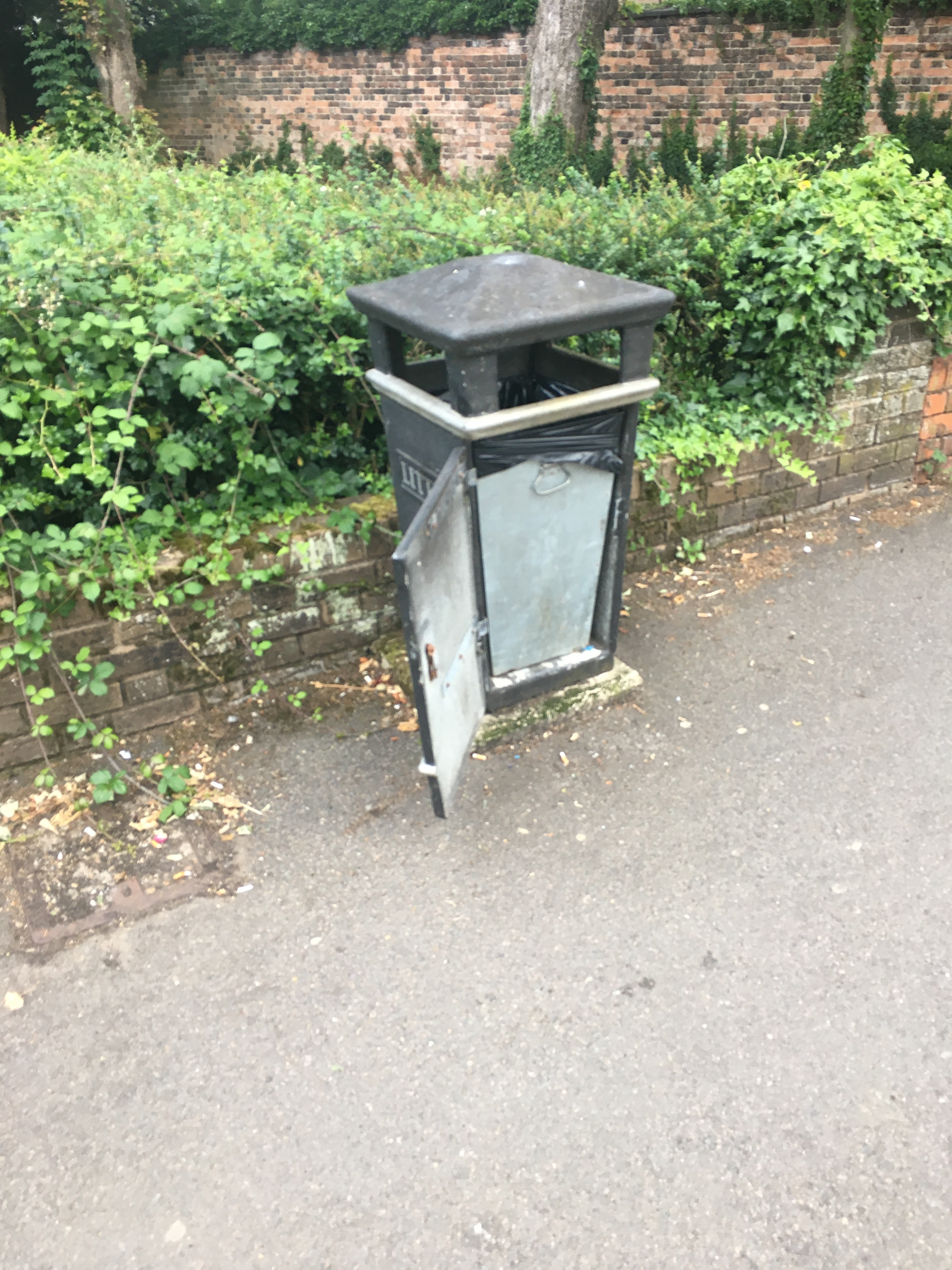 Council decide to replace one bin.Council decide to undertake a full survey and bring a more comprehensive paper back to Council in September 2022. With his onion the Council could delegate a Councillor and or the Office Staff ti undertake the comprehensive report.Report No. Appendix:  Agenda Item: Council: Full CouncilDate of Meeting: 13 July 2022OAKHAM TOWN COUNCILOAKHAM TOWN COUNCILReport Author: Cllr Adam LoweTitle: BINTitle: BIN - Broken Latch - swinging openTitle: BIN - Broken Latch - swinging openApplicable Strategy: Ensure that Oakham remains a viable and pleasant environment in which to live, work and play.Improve and increase facilities within the town.Maintain and improve OTC land and buildings for the benefit of the community.Promote the town as an attractive place to visit and stay.Applicable Strategy: Ensure that Oakham remains a viable and pleasant environment in which to live, work and play.Improve and increase facilities within the town.Maintain and improve OTC land and buildings for the benefit of the community.Promote the town as an attractive place to visit and stay.